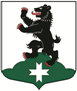 Муниципальное образование«Бугровское сельское поселение»Всеволожского муниципального района Ленинградской областиСОВЕТ ДЕПУТАТОВРЕШЕНИЕ           24.07.2019                                    	                                                           № 32             п. БугрыО внесении изменений в решение Совета депутатов от 16.11.2012 № 49 «Об утверждении положения о порядке оплаты труда и материальном стимулировании муниципальных служащих, лиц, замещающих муниципальные должности в результате муниципальных выборов и работников, замещающих должности, не являющиеся муниципальными должностями муниципальной службы в МО «Бугровское сельское поселение» Всеволожского муниципального района Ленинградской области» (в ред. решений Совета депутатов от 19.08.15 № 46, от 15.04.16 № 24, от 16.05.18 №13)  В соответствии с Федеральным законом от 02.03.2007 № 25-ФЗ «О муниципальной службе в Российской Федерации», областным законом от 11.03.2008 № 14-оз «О правовом регулировании муниципальной службы в Ленинградской области», Совет депутатов МО «Бугровское сельское поселение» Всеволожского муниципального района Ленинградской области» принял решение дополнить  решение Совета депутатов от 16.11.2012 № 49 «Об утверждении положения о порядке оплаты труда и материальном стимулировании муниципальных служащих, лиц, замещающих муниципальные должности в результате муниципальных выборов и работников, замещающих должности, не являющиеся муниципальными должностями муниципальной службы в МО «Бугровское сельское поселение» Всеволожского муниципального района Ленинградской области» (в ред. решений Совета депутатов от 19.08.15 № 46, от 15.04.16 № 24, от 16.05.18 №13):1. Дополнить пунктом 9 «Порядок формирования фондов оплаты труда»:9. Порядок формирования фондов оплаты труда9.1. При формировании фонда оплаты труда лиц, замещающих муниципальные должности в результате муниципальных выборов, сверх сумм средств, направляемых для выплаты должностных окладов, в расчетном году предусматриваются средства на выплаты:-ежемесячной надбавки к должностному окладу за выслугу лет в органах местного самоуправления –в размере до четырех должностных окладов; - ежемесячной надбавки за особые условия труда – в размере до двадцати четырех должностных окладов; - ежемесячного денежного поощрения –  в размере до восемнадцать должностных окладов; - ежемесячной надбавки за выполнение особо важных и сложных заданий - в размере до четырех должностных окладов;- единовременной выплаты при предоставлении ежегодного оплачиваемого отпуска – в размере до двух должностных окладов; - материальной помощи при предоставлении ежегодного оплачиваемого отпуска – в размере до двух должностных окладов; - иные выплаты, предусмотренные федеральными и областными законами (пп.7 п. 2 ст. 11 Областного закона).9.2. При формировании фонда оплаты труда муниципальных служащих, сверх сумм средств, направляемых для выплаты должностных окладов, в расчетном году предусматриваются средства на выплаты:- ежемесячной надбавки к должностному окладу в соответствии с присвоенным муниципальному служащему классным чином - в размере до четырех должностных окладов;-ежемесячной надбавки к должностному окладу за выслугу лет в органах местного самоуправления –в размере до четырех должностных окладов;- ежемесячной надбавки за особые условия труда – в размере до двадцати четырех должностных окладов;- ежемесячного денежного поощрения –  в размере до восемнадцать должностных окладов; - премии за выполнение особо важных и сложных заданий – в размере до четырех должностных окладов;- единовременной выплаты при предоставлении ежегодного оплачиваемого отпуска – в размере до двух должностных окладов; - материальной помощи при предоставлении ежегодного оплачиваемого отпуска – в размере до двух должностных окладов;- иные выплаты, предусмотренные федеральными и областными законами (пп.7 п. 2 ст. 11 Областного закона).9.3. При формировании фонда оплаты труда лиц, замещающих должности, не являющиеся муниципальными должностями муниципальной службы, сверх сумм средств, направляемых для выплаты должностных окладов, в расчетном году предусматриваются средства на выплаты:- ежемесячной надбавки за особые условия труда – в размере до двадцати четырех должностных окладов;- ежемесячного денежного поощрения –  в размере до восемнадцать должностных окладов;- премии за выполнение особо важных и сложных заданий – в размере до четырех должностных окладов; - единовременной выплаты при предоставлении ежегодного оплачиваемого отпуска – в размере до двух должностных окладов; - материальной помощи при предоставлении ежегодного оплачиваемого отпуска – в размере до двух должностных окладов;- иные выплаты, предусмотренные федеральными и областными законами (пп.7 п. 2 ст. 11 Областного закона).2. Настоящее решение вступает в силу с момента принятия и распространяется на правоотношения, возникшие с 1 января 2019 года.        3. Контроль за исполнением настоящего решения оставляю за собой.Глава муниципального образования«Бугровское сельское поселение»                                                   Г.И.Шорохов